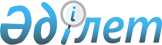 О внесении изменений в некоторые постановления Правительства Республики КазахстанПостановление Правительства Республики Казахстан от 8 июня 2017 года № 350.
      О внесении изменений в некоторые решения Правительства Республики Казахстан
      Правительство Республики Казахстан ПОСТАНОВЛЯЕТ:
      1. Утвердить прилагаемые изменения, которые вносятся в некоторые решения Правительства Республики Казахстан.
      2. Настоящее постановление вводится в действие по истечении десяти календарных дней после дня его первого официального опубликования.
      Премьер-МинистрРеспублики Казахстан       Б. Сагинтаев 
      Утвержденыпостановлением ПравительстваРеспублики Казахстанот 8 июня 2017 года № 350
      Изменения, которые вносятся в некоторые решения Правительства Республики Казахстан
      1. В постановлении Правительства Республики Казахстан от 7 августа 1996 года № 982 "О мерах по упорядочению практики привлечения иностранных юридических фирм и оказанию консультативных услуг Правительству и бюджетным организациям Республики Казахстан":
      пункт 1 изложить в следующей редакции:
      "1. Установить, что все договоры (контракты), заключаемые Правительством, министерствами и ведомствами Республики Казахстан с иностранными юридическими лицами на оказание правовой консультативной помощи, а также представление интересов в судах или иных органах других государств, должны представляться на предварительную экспертизу в Министерство юстиции Республики Казахстан.".
      2. В постановлении Правительства Республики Казахстан от 18 августа 1998 года № 785 "Об утверждении перечня лиц, имеющих право отправлять телеграммы категорий "Президент Республики Казахстан", "Высшая правительственная" и "Правительственная":
      в перечне лиц, имеющих право отправлять телеграммы категорий "Президент Республики Казахстан", "Высшая правительственная" и "Правительственная", утвержденном указанным постановлением:
      в разделе 3 "Телеграмма категории "Правительственная":
      абзац восемнадцатый изложить в следующей редакции:
      "Начальник Службы государственной охраны";
      абзац девятнадцатый исключить.
      3. В постановлении Правительства Республики Казахстан от 31 января 2001 года № 164 "Об утверждении Правил подготовки и использования сетей телекоммуникаций общего пользования, ресурсов единой сети телекоммуникаций для нужд государственных органов, органов обороны, безопасности и охраны правопорядка Республики Казахстан" (САПП Республики Казахстан, 2001 г., № 4-5, ст. 53):
      в Правилах подготовки и использования сетей телекоммуникаций общего пользования, ресурсов единой сети телекоммуникаций для нужд государственных органов, органов обороны, безопасности и охраны правопорядка Республики Казахстан, утвержденных указанным постановлением:
      пункт 3 изложить в следующей редакции:
      "3. Основными пользователями СТОП, для которых устанавливается отдельный порядок предоставления услуг, являются: Комитет национальной безопасности Республики Казахстан (далее – КНБ РК), Министерство обороны Республики Казахстан (далее – МО РК), Министерство внутренних дел Республики Казахстан (далее – МВД РК), Служба государственной охраны Республики Казахстан (далее – СГО РК), органы государственных доходов, другие государственные органы по перечню, определенному Правительством Республики Казахстан: Министерство культуры и спорта Республики Казахстан, Министерство сельского хозяйства Республики Казахстан, Министерство по инвестициям и развитию Республики Казахстан, Министерство информации и коммуникаций Республики Казахстан, Министерство энергетики Республики Казахстан, Министерство здравоохранения Республики Казахстан (далее – государственные органы).";
      пункт 10 изложить в следующей редакции:
      "10. Подразделения операторов связи взаимодействуют с соответствующими подразделениями КНБ РК, МО РК, МВД РК, СГО РК в соответствии с настоящими Правилами, иными нормативными правовыми актами, издаваемыми уполномоченным органом в области связи совместно с этими государственными органами.";
      пункты 20 и 21 изложить в следующей редакции:
      "20. При возникновении чрезвычайных ситуаций природного и техногенного характера в районах, в которых Правительством Республики Казахстан или местными исполнительными органами объявлена чрезвычайная ситуация (в пределах административных границ областей, районов), предоставление каналов СТОП структурным подразделениям МВД РК осуществляется в приоритетном по отношению к другим пользователям (пункты 3 и 6 настоящих Правил) порядке без оформления соответствующих договоров. Оплата за фактически предоставленные услуги связи в этот период производится МВД РК после завершения ликвидации чрезвычайных ситуаций. 
       21. Операторы связи, предоставляющие услуги сетей подвижной радиотелефонной связи и радиосвязи, выделяют по заявкам МВД РК на период чрезвычайных ситуаций и ликвидации их последствий дополнительные радиосредства и терминалы (абонентские радиостанции) с последующей оплатой за предоставленные услуги по действующим во время предоставления услуг тарифам этих операторов.";
      пункт 24 изложить в следующей редакции:
      "24. Объем услуг, предоставляемых МО РК, КНБ РК, МВД РК в мирное время, сохраняется за ними и в военное время.";
      пункт 27 изложить в следующей редакции:
      "27. МО РК, КНБ РК, МВД РК осуществляют подготовку соединительных линий от своих узлов связи к узлам связи СТОП, включая запасные, заблаговременно.";
      часть первую пункта 40 изложить в следующей редакции:
      "40. При проведении оперативно-розыскных и контрразведывательных мероприятий, затрагивающих охраняемую законом тайну телефонных переговоров, телеграфных сообщений, операторы связи обязаны требовать от органа, осуществляющего оперативно-розыскную и контрразведывательную деятельность (МВД РК, КНБ РК, МО РК, СГО РК), предъявления санкции прокурора, за исключением случаев, предусмотренных законами Республики Казахстан "Об оперативно-розыскной деятельности" и "О контрразведывательной деятельности".".
      4. В постановлении Правительства Республики Казахстан от 3 апреля 2002 года № 396 "О некоторых вопросах Государственной премии мира и прогресса Первого Президента Республики Казахстан – Лидера Нации" (САПП Республики Казахстан, 2002 г., № 10, ст. 97): 
      заголовок изложить в следующей редакции:
      "О некоторых вопросах Государственной премии мира и прогресса Первого Президента Республики Казахстан – Елбасы";
      преамбулу изложить в следующей редакции:
      "В целях реализации Закона Республики Казахстан от 5 июля 2001 года "О Государственной премии мира и прогресса Первого Президента Республики Казахстан – Елбасы" Правительство Республики Казахстан постановляет:";
      пункт 1 изложить в следующей редакции:
      "1. Утвердить прилагаемые:
      описание Диплома лауреата Государственной премии мира и прогресса Первого Президента Республики Казахстан – Елбасы;
      описание нагрудного знака лауреата Государственной премии мира и прогресса Первого Президента Республики Казахстан – Елбасы;
      описание удостоверения лауреата Государственной премии мира и прогресса Первого Президента Республики Казахстан – Елбасы.";
      в описании Диплома лауреата Государственной премии мира и прогресса Первого Президента Республики Казахстан – Лидера Нации, утвержденном указанным постановлением:
      заголовок изложить в следующей редакции:
      "Описание Диплома лауреата Государственной премии мира и прогресса Первого Президента Республики Казахстан – Елбасы";
      пункт 1 изложить в следующей редакции:
      "1. Основа Диплома лауреата Государственной премии мира и прогресса Первого Президента Республики Казахстан – Елбасы (далее – Диплом) изготавливается из бумаги-картона типа "Астра Люкс" размером 335 х 115 миллиметров, обтянутой кожей бордово-коричневого цвета.";
      в описании нагрудного знака лауреата Государственной премии мира и прогресса Первого Президента Республики Казахстан – Лидера Нации, утвержденном указанным постановлением:
      заголовок изложить в следующей редакции:
      "Описание нагрудного знака лауреата Государственной премии мира и прогресса Первого Президента Республики Казахстан – Елбасы";
      пункт 1 изложить в следующей редакции:
      "1. Нагрудный знак лауреата Государственной премии мира и прогресса Первого Президента Республики Казахстан – Елбасы выполнен в виде медали: диаметр – 38 мм, колодка 35 мм. В нижней части колодки расположен казахский орнамент.";
      пункт 3 изложить в следующей редакции:
      "3. На стороне "РЕВЕРС" располагается надпись на казахском и русском языках:
      "Қазақстан Республикасы Тұңғыш Президентінің – Елбасының Мемлекеттік бейбітшілік және прогресс сыйлығының лауреаты"
      "Лауреат Государственной премии мира и прогресса Первого Президента Республики Казахстан – Елбасы";
      в описании удостоверения лауреата Государственной премии мира и прогресса Первого Президента Республики Казахстан – Лидера Нации, утвержденном указанным постановлением:
      заголовок изложить в следующей редакции:
      "Описание удостоверения лауреата Государственной премии мира и прогресса Первого Президента Республики Казахстан – Елбасы";
      пункт 1 изложить в следующей редакции:
      "1. Основа удостоверения лауреата Государственной премии мира и прогресса Первого Президента Республики Казахстан – Елбасы (далее – Удостоверение) изготавливается из бумаги-картона типа "Астра Люкс" размером 190 х 65 миллиметров, обтянутой кожей бордово-коричневого цвета.";
      пункт 4 изложить в следующей редакции:
      "4. С правой стороны разворота Удостоверения располагается Государственный герб Республики Казахстан. С левой стороны – фотография лауреата Государственной премии мира и прогресса Первого Президента Республики Казахстан – Елбасы.".
      5. Утратил силу постановлением Правительства РК от 27.12.2023 № 1195.

      6. Утратил силу постановлением Правительства РК от 02.06.2022 № 355.

      7. Утратил силу постановлением Правительства РК от 19.08.2022 № 581.


      8. В постановлении Правительства Республики Казахстан от 28 октября 2004 года № 1120 "Вопросы Министерства юстиции Республики Казахстан" (САПП Республики Казахстан, 2004 г., № 41, ст. 532):
      в Положении о Министерстве юстиции Республики Казахстан, утвержденном указанным постановлением:
      пункт 9 изложить в следующей редакции:
      "9. Юридический адрес Министерства: 010000, город Астана, район Есиль, проспект Мәңгілік ел, дом 8.";
      пункт 19 изложить в следующей редакции:
      "19. Первый руководитель назначается на должность Президентом Республики Казахстан по представлению Премьер-Министра Республики Казахстан, внесенному после консультаций с Мажилисом Парламента Республики Казахстан, и освобождается от должности Президентом Республики Казахстан.".
      9. В постановлении Правительства Республики Казахстан от 6 апреля 2005 года № 310 "Некоторые вопросы Министерства сельского хозяйства Республики Казахстан" (САПП Республики Казахстан, 2005 г., № 14, ст. 168):
      пункт 20 изложить в следующей редакции:
      "20. Министр сельского хозяйства Республики Казахстан назначается на должность Президентом Республики Казахстан по представлению Премьер-Министра Республики Казахстан, внесенному после консультаций с Мажилисом Парламента Республики Казахстан, и освобождается от должности Президентом Республики Казахстан.".
      10. Утратил силу постановлением Правительства РК от 03.10.2023 № 854 (вводится в действие по истечении десяти календарных дней после дня его первого официального опубликования).


      11. В постановлении Правительства Республики Казахстан от 2 октября 2007 года № 873 "Об утверждении Правил использования (установления, размещения) Государственного Флага, Государственного Герба Республики Казахстан и их изображений, а также текста Государственного Гимна Республики Казахстан" (САПП Республики Казахстан, 2007 г., № 36, ст. 410): 
      в Правилах использования (установления, размещения) Государственного Флага, Государственного Герба Республики Казахстан и их изображений, а также текста Государственного Гимна Республики Казахстан, утвержденных указанным постановлением:
      подпункты 1) и 2) пункта 2 изложить в следующей редакции:
      "1) на зданиях Резиденции Президента Республики Казахстан, Парламента, Сената и Мажилиса, Правительства, министерств и государственных органов, непосредственно подчиненных и подотчетных Президенту Республики Казахстан, их ведомств и территориальных подразделений, Конституционного Совета, Верховного Суда и местных судов Республики Казахстан, местных представительных и исполнительных органов, органов местного самоуправления, государственных организаций, а также на зданиях посольств, постоянных представительств при международных организациях, торговых представительств, других официальных загранучреждений, резиденциях глав загранучреждений Республики Казахстан и на их транспортных средствах в соответствии с протокольной практикой государств пребывания – постоянно;
      2) в кабинетах Президента Республики Казахстан, председателей палат Парламента Республики Казахстан, Премьер-Министра, Государственного секретаря, Председателя Конституционного Совета, Председателя Верховного Суда и председателей местных судов Республики Казахстан, Председателя Центральной избирательной комиссии, Уполномоченного по правам человека Республики Казахстан, руководителей министерств и государственных органов, непосредственно подчиненных и подотчетных Президенту Республики Казахстан, их ведомств и территориальных подразделений, руководителей местных представительных и исполнительных органов, руководителей загранучреждений Республики Казахстан – постоянно;";
      подпункты 1) и 2) пункта 15 изложить в следующей редакции:
      "1) на зданиях Резиденции Президента Республики Казахстан, Парламента, Сената и Мажилиса, Правительства, министерств и государственных органов, непосредственно подчиненных и подотчетных Президенту Республики Казахстан, их ведомств и территориальных подразделений, Конституционного Совета Республики Казахстан, Верховного Суда и местных судов Республики Казахстан, соединений, воинских частей, подразделений и учреждений Вооруженных Сил, других войск и воинских формирований, местных представительных и исполнительных органов, а также на зданиях посольств, постоянных представительств при международных организациях, торговых представительств, других официальных загранучреждений, резиденций глав загранучреждений Республики Казахстан – постоянно;
      2) в кабинетах Президента Республики Казахстан, председателей палат Парламента Республики Казахстан, Премьер-Министра, Государственного секретаря, Председателя Конституционного Совета, Председателя Верховного Суда и председателей местных судов Республики Казахстан, Председателя Центральной избирательной комиссии, Уполномоченного по правам человека Республики Казахстан, руководителей министерств и государственных органов, непосредственно подчиненных и подотчетных Президенту Республики Казахстан, их ведомств и территориальных подразделений, руководителей местных представительных и исполнительных органов, руководителей загранучреждений Республики Казахстан – постоянно;";
      подпункт 1) пункта 22 изложить в следующей редакции:
      "1) на веб-сайтах Президента Республики Казахстан, Парламента, Правительства, министерств и государственных органов, непосредственно подчиненных и подотчетных Президенту Республики Казахстан, их ведомств и территориальных подразделений, Конституционного Совета Республики Казахстан, Верховного Суда и местных судов Республики Казахстан, местных представительных и исполнительных органов, а также загранучреждений Республики Казахстан;";
      в пункте 26:
      подпункт 1) изложить в следующей редакции:
      "1) на печатях и бланках документов Президента Республики Казахстан и его Администрации, Парламента, его палат и их аппаратов, Бюро палат Парламента Республики Казахстан, Правительства и Канцелярии Премьер-Министра, министерств и государственных органов, непосредственно подчиненных и подотчетных Президенту Республики Казахстан, их ведомств и территориальных подразделений, Конституционного Совета Республики Казахстан, Верховного Суда и местных судов Республики Казахстан, соединений, воинских частей, подразделений и учреждений Вооруженных Сил, других войск и воинских формирований, местных представительных, исполнительных органов и иных государственных организаций;";
      подпункт 6) изложить в следующей редакции:
      "6) на веб-сайтах Президента Республики Казахстан, Парламента, Правительства, министерств и государственных органов, непосредственно подчиненных и подотчетных Президенту Республики Казахстан, их ведомств и территориальных подразделений, Конституционного Совета Республики Казахстан, Верховного Суда и местных судов Республики Казахстан, местных представительных и исполнительных органов, а также загранучреждений Республики Казахстан.".
      12. В постановлении Правительства Республики Казахстан от 24 апреля 2008 года № 387 "О некоторых вопросах Министерства финансов Республики Казахстан" (САПП Республики Казахстан, 2008 г., № 22, ст. 205):
      в Положении о Министерстве финансов Республики Казахстан, утвержденном указанным постановлением:
      пункт 19 изложить в следующей редакции:
      "19. Министр финансов назначается на должность Президентом Республики Казахстан по представлению Премьер-Министра Республики Казахстан, внесенному после консультаций с Мажилисом Парламента Республики Казахстан, и освобождается от должности Президентом Республики Казахстан.".
      13. Утратил силу постановлением Правительства РК от 01.09.2023 № 759 (вводится в действие по истечении десяти календарных дней после дня его первого официального опубликования).


      14. В постановлении Правительства Республики Казахстан от 6 августа 2009 года № 1193 "Об утверждении Соглашения о сотрудничестве между правительствами государств-членов Шанхайской организации сотрудничества в борьбе с незаконным оборотом оружия, боеприпасов и взрывчатых веществ":
      пункт 2 изложить в следующей редакции: 
      "2. Министерству иностранных дел Республики Казахстан в соответствии с пунктом 2 статьи 2 указанного Соглашения информировать депозитарий Секретариата Шанхайской организации сотрудничества, что компетентными органами по его исполнению от Республики Казахстан являются Министерство внутренних дел, Комитет национальной безопасности, Служба государственной охраны и Министерство обороны.".
      15. В постановлении Правительства Республики Казахстан от 20 ноября 2009 года № 1899 "Об утверждении Соглашения об обмене информацией в сфере борьбы с преступностью":
      пункт 2 изложить в следующей редакции: 
      "2. Министерству иностранных дел Республики Казахстан в соответствии с пунктом 3 статьи 1 указанного Соглашения информировать депозитарий, что компетентными органами по его исполнению от Республики Казахстан являются Генеральная прокуратура, Министерство внутренних дел, Служба государственной охраны, Комитет национальной безопасности, Агентство по делам государственной службы и противодействию коррупции, Служба экономических расследований Комитета государственных доходов Министерства финансов.".
      16. В постановлении Правительства Республики Казахстан от 3 июня 2011 года № 625 "Об утверждении перечня лиц, обслуживаемых в специально отведенных залах аэропортов Республики Казахстан" (САПП Республики Казахстан, 2001 г., № 41, ст. 524):
      в перечне лиц, обслуживаемых в специально отведенных залах аэропортов Республики Казахстан, утвержденном указанным постановлением:
      пункт 37 исключить.
      17. В постановлении Правительства Республики Казахстан от 17 июня 2011 года № 664 "Об утверждении Соглашения о сотрудничестве между правительствами государств-членов Шанхайской организации сотрудничества в борьбе с преступностью":
      в приложении к указанному постановлению:
      в компетентных органах от Республики Казахстан по исполнению Соглашения о сотрудничестве между правительствами государств-членов Шанхайской организации сотрудничества в борьбе с преступностью:
      пункт 3 изложить в следующей редакции:
      "3. Служба государственной охраны";
      пункты 5 и 6 изложить в следующей редакции:
      "5. Агентство Республики Казахстан по делам государственной службы и противодействию коррупции;
      6. Комитет государственных доходов и Комитет по финансовому мониторингу Министерства финансов Республики Казахстан".
      18. В постановлении Правительства Республики Казахстан от 15 мая 2012 года № 620 "Об утверждении Правил организации и проведения призыва граждан Республики Казахстан на воинскую службу" (САПП Республики Казахстан, 2012 г., № 49, ст. 675):
      в Правилах организации и проведения призыва граждан Республики Казахстан на воинскую службу, утвержденных указанным постановлением:
      подпункт 4) пункта 16 изложить в следующей редакции: 
      "4) для комплектования Службы обороны объектов Службы государственной охраны Республики Казахстан осуществляется отбор в приоритетном порядке призывников, имеющих хорошую физическую подготовку, образование не ниже общего среднего;".
      19. В постановлении Правительства Республики Казахстан от 5 ноября 2012 года № 1403 "Об утверждении кодекса корпоративного управления акционерного общества "Фонд национального благосостояния "Самрук-Қазына":
      в кодексе корпоративного управления акционерного общества "Фонд национального благосостояния "Самрук-Қазына", утвержденном указанным постановлением:
      в разделе 2 "Аннотации к принципам корпоративного управления акционерного общества "Фонд национального благосостояния "Самрук-Қазына":
      в главе 1 "Правительство как акционер Фонда":
      часть вторую пункта 4 изложить в следующей редакции:
      "Председателем СУФ является Первый Президент Республики Казахстан – Елбасы. Состав СУФ и его Положение утверждаются Указом Президента Республики Казахстан.".
      20. В постановлении Правительства Республики Казахстан от 27 февраля 2013 года № 191 "О Концепции государственной молодежной политики Республики Казахстан до 2020 года "Казахстан 2020: путь в будущее":
      в Концепции государственной молодежной политики Республики Казахстан до 2020 года "Казахстан 2020: путь в будущее", утвержденной указанным постановлением:
      в разделе "Введение":
      абзац второй изложить в следующей редакции:
      "Приоритеты молодежной политики являются одними из ключевых целей Стратегии "Казахстан – 2050", инициированной Президентом Республики Казахстан – Елбасы Назарбаевым Н.А.";
      в разделе 1 "Видение развития государственной молодежной политики": 
      абзац пятый пункта 6 изложить в следующей редакции:
      "Быть патриотом - это носить Казахстан в своем сердце", – так определил эту ценность Глава нашего государства. Для молодых казахстанцев ярким примером патриота своей страны является трудовой и жизненный путь Елбасы.";
      в разделе 2 "Основные принципы и общие подходы развития государственной молодежной политики":
      в подразделе "Вовлечение молодежи в реализацию "Стратегии Казахстан – 2050":
      абзац первый изложить в следующей редакции:
      "Молодежь представляет собой не только объект заботы со стороны государства, молодежь – это также и активный субъект, участвующий в жизни общества и существенно влияющий на качество и темпы его развития. Поэтому государство заинтересовано в том, чтобы дееспособность молодежных организаций определялась возможностью, с одной стороны, решать актуальные проблемы молодежи и формировать у нее новые позитивные потребности, с другой – мобилизовывать и направлять энергию молодежи на решение стратегических государственных задач, поставленных Президентом страны, Елбасы Назарбаевым Н.А. в Стратегии от 14 декабря 2012 года "Казахстан 2050: новый политический курс состоявшегося государства".".
      21. В постановлении Правительства Республики Казахстан от 19 сентября 2014 года № 994 "Вопросы Министерства энергетики Республики Казахстан" (САПП Республики Казахстан, 2014 г., № 55-56, ст. 544):
      в Положении о Министерстве энергетики Республики Казахстан, утвержденном указанным постановлением: 
      пункт 20 изложить в следующей редакции:
      "20. Первый руководитель Министерства назначается на должность Президентом Республики Казахстан по представлению Премьер-Министра Республики Казахстан, внесенному после консультаций с Мажилисом Парламента Республики Казахстан, и освобождается от должности Президентом Республики Казахстан.".
      22. Утратил силу постановлением Правительства РК от 29.12.2018 № 936. 
      23. Утратил силу постановлением Правительства РК от 04.10.2023 № 865.


      24. В постановлении Правительства Республики Казахстан от 24 сентября 2014 года № 1011 "Вопросы Министерства национальной экономики Республики Казахстан" (САПП Республики Казахстан, 2014 г., № 59-60, ст. 555):
      в Положении о Министерстве национальной экономики Республики Казахстан, утвержденном указанным постановлением:
      пункт 20 изложить в следующей редакции:
      "20. Первый руководитель Министерства назначается на должность Президентом Республики Казахстан по представлению Премьер-Министра Республики Казахстан, внесенному после консультаций с Мажилисом Парламента Республики Казахстан, и освобождается от должности Президентом Республики Казахстан.".
      25. В постановлении Правительства Республики Казахстан от 21 ноября 2014 года № 1218 "Об утверждении Правил выплаты имущественного вреда, причиненного лицу, оправданному по суду, подозреваемому, обвиняемому, подсудимому, в отношении которых вынесено постановление суда, органа уголовного преследования о прекращении уголовного дела, в результате незаконных действий органа, ведущего уголовный процесс" (САПП Республики Казахстан, 2014 г., № 71, ст. 648):
      в Правилах выплаты имущественного вреда, причиненного лицу, оправданному по суду, подозреваемому, обвиняемому, подсудимому, в отношении которых вынесено постановление суда, органа уголовного преследования о прекращении уголовного дела, в результате незаконных действий органа, ведущего уголовный процесс, утвержденных указанным постановлением:
       подпункт 1) пункта 2 изложить в следующей редакции:
      "1) лица, оправданные по суду, а равно подозреваемые, обвиняемые, подсудимые, в отношении которых вынесено постановление суда, органа уголовного преследования о прекращении уголовного дела за отсутствием события уголовного правонарушения, за отсутствием в деянии состава уголовного правонарушения, за отсутствием жалобы потерпевшего – по делам об уголовных правонарушениях, предусмотренных частями второй и третьей статьи 32 Уголовно-процессуального кодекса Республики Казахстан, за исключением случаев, предусмотренных частью четвертой статьи 32 Уголовно-процессуального кодекса Республики Казахстан, а также при отказе частного обвинителя от обвинения – по делам об уголовных правонарушениях, предусмотренных частью второй статьи 32 Уголовно-процессуального кодекса Республики Казахстан, за исключением случаев, предусмотренных частью четвертой статьи 32 Уголовно-процессуального кодекса Республики Казахстан, либо отзыве руководителем коммерческой или иной организации или уполномоченного органа заявления о привлечении лица к уголовной ответственности, если введен в действие закон, отменяющий уголовную ответственность за совершенное деяние, либо в случае признания Конституционным Советом Республики Казахстан неконституционным закона или иного правового акта, подлежащего применению по данному уголовному делу, от которого зависит квалификация деяния как уголовного правонарушения, если в отношении лица имеются вступивший в законную силу приговор суда по тому же обвинению либо иное неотмененное судебное постановление, установившее невозможность уголовного преследования, если в отношении лица имеется неотмененное постановление органа уголовного преследования о прекращении уголовного преследования по тому же подозрению;".
      26. В постановлении Правительства Республики Казахстан от 24 декабря 2015 года № 1051 "О присвоении статуса исследовательского университета автономной организации образования "Назарбаев Университет" и утверждении ее Программы развития" (САПП Республики Казахстан, 2015 г., № 70-71, ст. 526): 
      в Программе развития исследовательского университета автономной организации образования "Назарбаев Университет" на 2016 – 2020 годы, утвержденной указанным постановлением:
      в разделе 2.3.1 "Правовая основа и система управления":
      абзац третий изложить в следующей редакции:
      "Закон устанавливает новые формы управления. Высший попечительский совет (далее – ВПС), являющийся высшим органом управления Университета, Интеллектуальных школ и Фонда, осуществляет контроль их деятельности, утверждает долгосрочные стратегии, назначает членов попечительских советов и принимает решения по учреждению Университета, Назарбаев Интеллектуальных школ и Назарбаев Фонда. Первым председателем ВПС является Елбасы – Назарбаев Нурсултан Абишевич.".
      27. Утратил силу постановлением Правительства РК от 18.03.2021 № 151 (вводится в действие по истечении десяти календарных дней после дня его первого официального опубликования). 
      28. В постановлении Правительства Республики Казахстан от 11 апреля 2016 года № 203 "Об утверждении Плана мероприятий по реализации Концепции развития физической культуры и спорта Республики Казахстан до 2025 года (первый этап 2016 – 2020 годы)":
      в Плане мероприятий по реализации Концепции по развития физической культуры и спорта Республики Казахстан до 2025 года (первый этап 2016 – 2020 годы), утвержденном указанным постановлением:
      строку:
      "
       " 
      изложить в следующей редакции: 
      "
      ".
      29. Утратил силу постановлением Правительства РК от 26.03.2019 № 142.
      30. Утратил силу постановлением Правительства РК от 21.07.2018 № 444.
      31. Утратил силу постановлением Правительства РК от 26.03.2019 № 142. 
      32. В постановлении Правительства Республики Казахстан от 17 февраля 2017 года № 71 "О некоторых вопросах министерств здравоохранения и национальной экономики Республики Казахстан": 
      в Положении о Министерстве здравоохранения Республики Казахстан:
      пункт 20 изложить в следующей редакции:
      "20. Министр назначается на должность Президентом Республики Казахстан по представлению Премьер-Министра Республики Казахстан, внесенному после консультаций с Мажилисом Парламента Республики Казахстан, и освобождается от должности Президентом Республики Казахстан.".
      33. В постановлении Правительства Республики Казахстан от 18 февраля 2017 года № 81 "Некоторые вопросы Министерства труда и социальной защиты населения Республики Казахстан":
      в Положении о Министерстве труда и социальной защиты населения Республики Казахстан, утвержденном указанным постановлением:
      пункт 20 изложить в следующей редакции:
      "20. Министр назначается на должность Президентом Республики Казахстан по представлению Премьер-Министра Республики Казахстан, внесенному после консультаций с Мажилисом Парламента Республики Казахстан, и освобождается от должности Президентом Республики Казахстан.".
					© 2012. РГП на ПХВ «Институт законодательства и правовой информации Республики Казахстан» Министерства юстиции Республики Казахстан
				
3
Организация сдачи тестов физической подготовки первого Президента - Лидера Нации Назарбаева Н.А. среди целевых групп населения
информация в МКС
акиматы областей, городов Астаны и Алматы
ежегодно (декабрь)
местный бюджет:2016 год – 0,2;2017 год – 0,2;2018 год – 0,2
местный бюджет
3
Организация сдачи тестов физической подготовки первого Президента - Елбасы Назарбаева Н.А. среди целевых групп населения
информация в МКС
акиматы областей, городов Астаны и Алматы
ежегодно (декабрь)
местный бюджет:2016 год – 0,2;2017 год – 0,2;2018 год – 0,2
местный бюджет